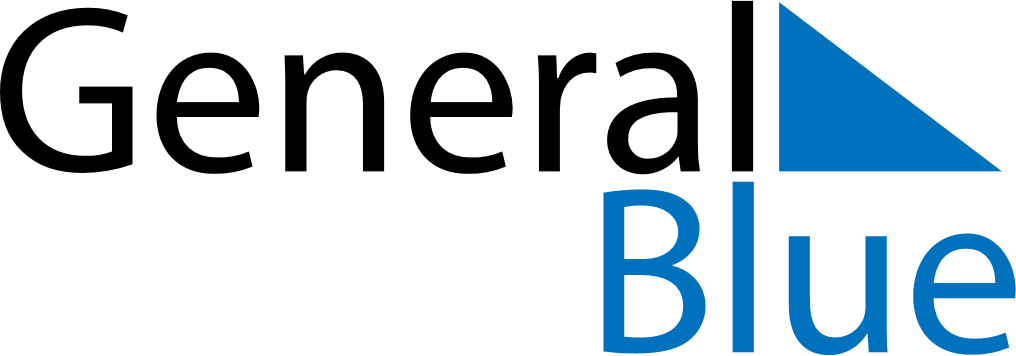 July 1661July 1661July 1661July 1661July 1661SundayMondayTuesdayWednesdayThursdayFridaySaturday12345678910111213141516171819202122232425262728293031